König Glasbau steht seit über 124 Jahren für Innovation, Kreativität, Qualität und Tradition und gehört heute zu den führenden glasverarbeitenden Betrieben in unserer Region. Wir suchen zur Vergrößerung unseres Teams und zum frühestmöglichen Eintritt einen:Glaser, Schlosser oder Tischler (m/w) Ihre AufgabenAusführung von Verglasungsarbeiten aller ArtNeu- und ReparaturverglasungenMontage von Ganzglastrennwände, Ganzglasanlagen und DuschenMontage von Wandverkleidungen und Arbeitsplatten aus und mit GlasMontage von Horizontale SchiebeanlagenMontage von Treppen, Aufzüge und BrüstungsverglasungMontage von Rauch- und Brandschutzelementeerstellen von GlasvitrinenGlasbearbeitung und VeredelungSie repräsentieren das Unternehmen gegenüber unserer Kundschaft.Wir erwartenabgeschlossene Berufsausbildung als Glaser, Schlosser, Tischler (m/w) oder Berufe aus dem nahen Tätigkeitsumfeldgute deutsche Sprachkenntnisse in Wort und SchriftBelastbarkeit / Körperliche FitnessTeamfähigkeit und ZuverlässigkeitMotivation / LeistungsbereitschaftSorgfalt / Genauigkeitselbstständige flexible ArbeitsweiseMobil, FührerscheinWir bieten Ihnen einen vielseitigen, interessanten Arbeitsplatz, ein tolles Arbeitsklima in einem hochmotivierten Team, eine leistungsgerechte Vergütung (abhängig nach Berufsabschluss, Erfahrung und Qualifikation). Arbeitseinsätze im örtlichen Umfeld.Haben Sie Interesse? Dann senden Sie bitte Ihre aussagefähigen Bewerbungsunterlagen.Ihre Bewerbung wird vertraulich behandelt.Die Geschäftsleitung
Holger König          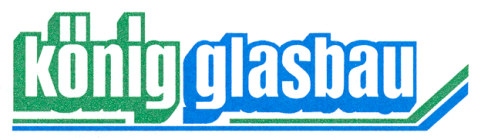 Dieselstr.4  38350 HelmstedtTel.:                   0 53 51 / 53 17 30  Durchwahl:       0 53 51 / 53 17 42 Email:                holger.koenig@glasbau-koenig.deInternet:            http://www.glasbau-koenig.de